POISSONSyntax:POISSON  (  x  ,  mean  ,  cumulative-flag  )Description: Computes the Poisson distribution.Mathematical Formula:For cumulative-flag = FALSE: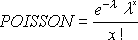 For cumulative-flag = TRUE: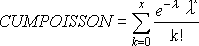 Arguments:Return Type and Value: number – The Poisson distribution.However, ifx < 0, #NUM! is returned.mean ≤ 0, #NUM! is returned.[Example:

POISSON(2,5,TRUE) results in 0.124652019
POISSON(2,5,FALSE) results in 0.084224337

end example]NameTypeDescriptionxnumberThe number of events, truncated to an integer.meannumberThe expected numeric value.cumulative-flaglogicalDetermines the form of the function. If TRUE, POISSON returns the cumulative Poisson probability that the number of random events occurring will be between zero and x, inclusive; if FALSE, it returns the Poisson probability mass function that the number of events occurring will be exactly x.